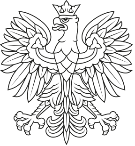 Generalny DyrektorOchrony ŚrodowiskaWarszawa, 27-07-2023 r.DOOŚ-WDŚZOO.420.34.2022.KN.66ZAWIADOMIENIEGeneralny Dyrektor Ochrony Środowiska, na podstawie art. 10 § 1 oraz art. 49 § 1 ustawy z dnia 14 czerwca 1960 r. – Kodeks postępowania administracyjnego (Dz. U. z 2023 r. poz. 775, ze zm.), dalej k.p.a., w związku z art. 74 ust. 3 pkt 1 ustawy z dnia 3 października 2008 r. o udostępnianiu informacji o środowisku i jego ochronie, udziale społeczeństwa w ochronie środowiska oraz o ocenach oddziaływania na środowisko (Dz. U. z 2018 r. poz. 2081, ze zm.), dalej u.o.o.ś., zawiadamia, że w prowadzonym postępowaniu odwoławczym od decyzji Regionalnego Dyrektora Ochrony Środowiska w Gdańsku z 26 listopada 2018 r., znak: RDOŚ-Gd-WOO.4207.184.2017.IB.17, o środowiskowych uwarunkowaniach dla przedsięwzięcia pn.: Budowa kwatery składowej B3 odpadów innych niż niebezpieczne i obojętne wraz z niezbędnymi elementami zagospodarowania terenu na działkach nr 5/1, 6/1, 7/62, 7/44, 177/2 (obręb Łężyce) na terenie zakładu Eko Dolina sp. z o.o. w Łężycach zgromadzony został cały materiał dowodowy, w tym: opinia zespołu roboczego Krajowej Komisji Ocen Oddziaływania na Środowisko z 26 kwietnia 2022 r., uzupełnienia raportu o oddziaływaniu przedsięwzięcia na środowisko, przesłane pismami Eko Dolina Sp. z o.o. z 21 czerwca 2022 r., 9 marca 2023 r., 13 czerwca 2023 r. oraz z 18 lipca 2023 r.Równocześnie Generalny Dyrektor Ochrony Środowiska informuje, że strony mogą zapoznać się z aktami sprawy, a przed wydaniem decyzji kończącej postępowanie wypowiedzieć się co do zebranych dowodów i materiałów oraz zgłoszonych żądań. Materiał dowodowy dostępny będzie w siedzibie Generalnej Dyrekcji Ochrony Środowiska, mieszczącej się w Warszawie przy Al. Jerozolimskich 136, w dniach roboczych, w godzinach 10.00-14.00, po uprzednim uzgodnieniu terminu pod numerem telefonu 22 120 29 50. Decyzja kończąca postępowanie zostanie wydana nie wcześniej niż po upływie 14 dni od dnia doręczenia niniejszego zawiadomienia.Upubliczniono w dniach: od ………………… do …………………Pieczęć urzędu i podpis:Z upoważnieniaGeneralnego Dyrektora Ochrony ŚrodowiskaMARCIN KOŁODYŃSKINaczelnik WydziałuDepartament Ocen Oddziaływania naŚrodowisko/ – podpisany cyfrowo/Art. 10 § 1 k.p.a. Organy administracji publicznej obowiązane są zapewnić stronom czynny udział w każdym stadium postępowania, a przed wydaniem decyzji umożliwić im wypowiedzenie się co do zebranych dowodów i materiałów oraz zgłoszonych żądań.Art. 49 § 1 k.p.a. Jeżeli przepis szczególny tak stanowi, zawiadomienie stron o decyzjach i innych czynnościach organu administracji publicznej może nastąpić w formie publicznego obwieszczenia, w innej formie publicznego ogłoszenia zwyczajowo przyjętej w danej miejscowości lub przez udostępnienie pisma w Biuletynie Informacji Publicznej na stronie podmiotowej właściwego organu administracji publicznej.Art. 74 ust. 3 pkt 1 u.o.o.ś. Jeżeli liczba stron postępowania o wydanie decyzji o środowiskowych uwarunkowaniach przekracza 20, stosuje się przepis art. 49 Kodeksu postępowania administracyjnego.Art. 4 ust. 1 ustawy z dnia 19 lipca 2019 r. o zmianie ustawy o udostępnianiu informacji o środowisku i jego ochronie, udziale społeczeństwa w ochronie środowiska oraz o ocenach oddziaływania na środowisko oraz niektórych innych ustaw (Dz. U. poz. 1712, ze zm.) Do spraw wszczętych na podstawie ustaw zmienianych w art. 1 oraz w art. 3 i niezakończonych przed dniem wejścia w życie niniejszej ustawy stosuje się przepisy dotychczasowe.